SREDA, 1. 4.GEO 7. BNajprej preveri zapis iz prejšnje ure.Poselitev v Severni Evropi je redka. Gosteje so poseljene baltske države in jug Skandinavskega polotoka (zlasti okolica večjih mest). Gostejša poselitev je tudi ob obali Norveške, kjer teče Severno atlantski tok in jih ogreva. Govorijo večinoma germanske jezike, finski jezik spada v ugrofinsko skupino, skupaj z estonskim. Posebna jezikovna skupina so baltski jeziki.Islandija je poznana po gejzirih, to so izbruhi vroče vode in pare (magma ogreva podtalnico), vulkanih in ledenikih. V Evropi lahko gejzire občudujemo le na Islandiji. So posledica njene lege na prelomnici med Evropsko in ameriško tektonsko ploščo. NAPOTKI ZA DANAŠNJE DELO1. Izdelaj miselni vzorec z naslovom GOSPODARSTVO SEVERNE EVROPE.Iztočnice: GOZDARSTVO, ENERGIJSKI VIRI (nafta, z. plin, vodna energija), KMETIJSTVO, RIBOLOV.To so najpomembnejše gospodarske panoge. Na kratko zapiši njihove značilnosti (ključne besede) in za katere države so najbolj značilne.Pomagaj si z učbenikom, str. 90 – 93.Kaj so TRSKE oz. POLENOVKE? 2. Reši vaje 39, 40 in 41 v DZ.Lepo vas pozdravljam,učiteljica AndrejaPozdravljeni, učenci!Danes je prvi april, dan šaljivcev. Nekateri ga imenujejo tudi dan norcev. A od kje pravzaprav izvira ta dan, ko je dovoljeno lagati, se šaliti in potegniti za nos tako rekoč kogarkoli?Pravijo, da praznik pravzaprav izvira iz davnega leta 1713. Takrat naj bi namreč francoskega sončnega kralja Ludvika XIV. dvorni norec tako potegnil za nos, da je skoraj izgubil krono. V spomin na ta dogodek je kralj prvi april uradno razglasil za »dan norcev in lažnivcev«.Si že koga potegnil za nos?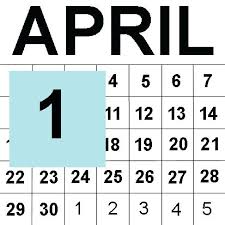 *** POMEMBNOTisti, ki mi še niste poslali naloge (odgovori o površju S Evrope) to storite čim prej. Ker mi niste poslali odgovorov, tudi nimam vašega kontakta (e – maila), ki ga nujno potrebujem, da vam bom lahko poslala navodila za spletno videokonferenco. V naslednjem tednu bomo na ta način poskušali predstaviti države Severne Evrope. Upam, da bo šlo . 